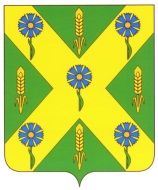 РОССИЙСКАЯ  ФЕДЕРАЦИЯОРЛОВСКАЯ ОБЛАСТЬАДМИНИСТРАЦИЯ НОВОСИЛЬСКОГО РАЙОНАПОСТАНОВЛЕНИЕ11.08.2022 г.						                                    № 446г. Новосиль	В соответствии с Указом Губернатора Орловской области от 9 августа 2022 года № 410 «О дополнительных мерах социальной поддержки граждан Российской Федерации, проживающих на территории Орловской области, направленных федеральным казенным учреждением «Военный комиссариат Орловской области» для прохождения военной службы по контракту в 3-й армейский корпус для участия в специальной военной операции на территориях Донецкой Народной Республики, Луганской Народной Республики и Украины»  ПОСТАНОВЛЯЮ:	1. Детям лиц, направленных федеральным казенным учреждением «Военный комиссариат Орловской области» для прохождения военной службы по контракту в 3-й армейский корпус для участия в специальной военной операции на территориях Донецкой Народной Республики, Луганской Народной Республики и Украины, предоставляется преимущественное право зачисления в государственные образовательные организации на территории Новосильского района Орловской области.    	2. Начальнику отдела общего образования, молодежной политики и спорту администрации Новосильского района Сыцевич И. Д. предоставлять детям лиц, указанных в пункте 1 настоящего постановления, места в образовательные учреждения  реализующие программы дошкольного  образования в первую очередь.   	3. Контроль за исполнением постановления оставляю за собой.Глава Новосильского района							Е.Н. ДеминПроект постановления подготовлен главным специалистом по организационнойработе отдела организационно-контрольной работы и делопроизводства	                                       11.08.2022 г.                                                                _____________          В. В. РодичевойСОГЛАСОВАНО: Первый заместитель Главы администрации Новосильского района                 _____________         Ю. В. ТрусовНачальника отдела общего образования, молодежной политики и спорта                             ______________       И. Д. СыцевичО дополнительных мерах социальной поддержки граждан Российской Федерации, проживающих на территории Новосильского района, направленных  для прохождения военной службы по контракту в 3-й армейский корпус для участия в специальной военной операции на территориях Донецкой Народной Республики, Луганской Народной Республики и Украины